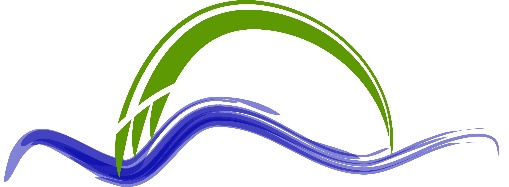 Sonderpädagogisches Förderzentrum           Schöllnach – Osterhofen  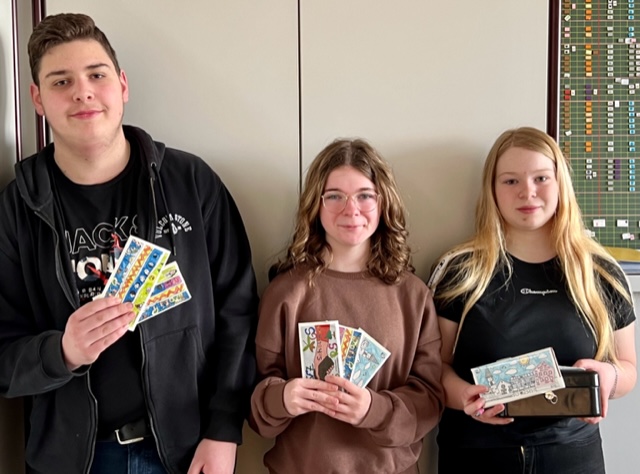 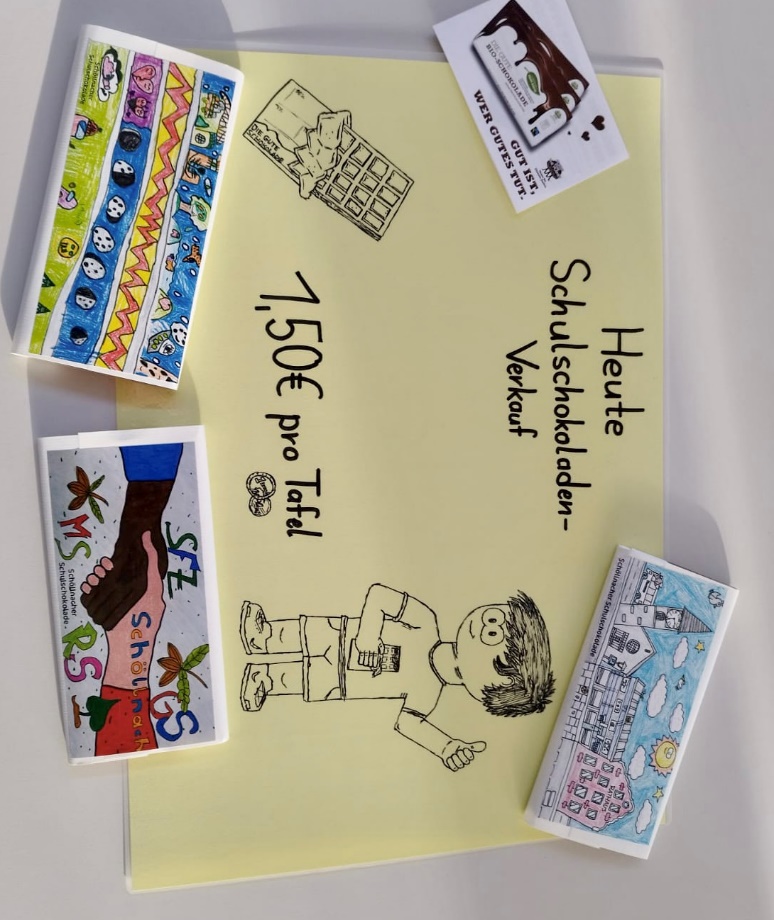 Ein herzliches Dankeschönan unsere super„Schulschokoladen-Verkäufer“!Lena, Sophia & Elias,das habt ihr toll gemacht!Schulstraße 2994508 SchöllnachTel.: 09903-952010Email: sekretariat@sfzso.deHomepage: www.sfzso.deSeewiesen 1194486 OsterhofenTel.: 09932-40240-0Email: osterhofen@sfzso.de